The Orchard Church   |   20 MacLoughlin Drive, Te Puke 3119   |   p +64-7-5738961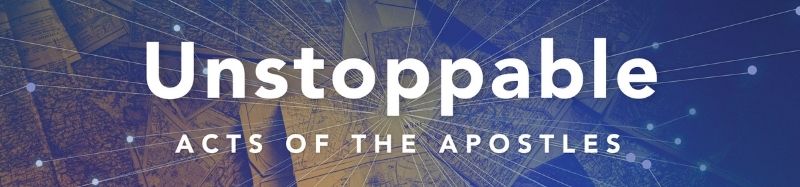 .
Groups & Families Discussion Questions
Follow along with the sermon and use these questions to dive a little deeper with your group, with your families at home or for your own personal reflection.Sermon Notes: Can you identify the main point, the subpoints and application of today’s message?Life Group Questions1. Can you think of the toughest question you've ever asked someone -- or had to answer?2. Acts 3:1-10 describes what Jesus did: healing (through Peter, His instrument). What impresses you about this healing?3. Acts 3:11-26 describes who Jesus is by way of images, titles and descriptions from the Old Testament. List each one and describe its meaning and significance. 4. Read Acts 4:12, which describes what Jesus offers: salvation.  Are there other options? What is the significance of this for the message and mission of the church?5. Acts 3:19 speaks of what Jesus requires: repentance. What does repentance mean in this context? 6. How does Peter describe the (full) salvation which Christ offers the repentant? (3:19-21).7. In Matthew 28:18-20 and Acts 1:8, Jesus speaks of His disciples' future witness. In Acts 4:1-22, how does the author (Luke) portray their witness? What seems to be the basis for their boldness and effectiveness, and what lessons might we take away?8. Which of the discipleship action steps do you need to focus on and how will you do that?Be with Jesus (see 4:13)Be filled by the Spirit (see 4:8; Eph 5:18)Be engaged (boldly) in Jesus' mission (see 4:20)Feb 27, 2022No Other NameActs 4Graham Blaikie